	   Trần Thị Ngọc YếnUBND QUẬN LONG BIÊNTRƯỜNG THCS THƯỢNG THANH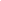   LỊCH CÔNG TÁC TUẦN NĂM HỌC 2023 - 2024TỪ 22/01/2024 ĐẾN NGÀY 28/01/2024ThứBuổiND công việc, thời gian, địa điểmPhân công nhiệm vụBGH trựcHai22/01S- Kiểm tra hồ sơ học sinh khối 9 lần 1 – GVCN nhận bản kiểm dò vào giờ ra chơi – Trả lại vào chiều cùng ngày- GVCN nhận sách ôn tập khối 9 (trong ngày) tại VP- Lớp trực tuần sáng: 6A7- Đ/c Thắng, GVCN khối 9- Đ/c Thắng- GVCN và học sinh lớp 6A7Đ/c YếnHai22/01C- Nộp biên bản - Lớp trực tuần chiều: 8A1- 17h20: Bồi dưỡng học sinh yếu khối 9 – môn Văn- GVCN và học sinh lớp 8A1- GV dạt theo pcĐ/c YếnBa23/01S- 7h15: Kiểm tra đầu giờ khối 9 – môn Văn- Kiểm tra hồ sơ học sinh khối 9 lần 2- 9h15: Tập TD giữa giờ - Kiểm tra lớp 6A3- GV trông kiểm tra theo p/c- Đ/c Thắng, GVCN khối 9- Đ/c Dung, Đ/c ĐạoĐ/c HoàiBa23/01C- 17h20: Bồi dưỡng học sinh yếu khối 9  - môn Toán- VP: Nộp PGD:KH ôn tập khối 9 thi vào 10 NH 24-25Báo cáo rà soát thông tin học sinh khối 9- GV dạy theo pc- Đ/c Hường, Đ/c ThắngĐ/c HoàiTư24/01S- BGH trựcĐ/c HườngTư24/01C-  Tham dự sơ duyệt HKPĐ cấp Quận tại TTVHTT Quận Long Biên- Đ/c Thùy DungĐ/c HườngNăm25/01S- 7h15: Kiểm tra đầu giờ khối 9 – môn Toán- Thu KH nhỏ các lớp đợt 1- 9h10: Tập TD giữa giờ - Kiểm tra lớp 6A4- GV trông kiểm tra theo p/c- Đ/c Thùy Dung, GVCN các lớp- Đ/c Dung, Đ/c HưngĐ/c HoàiNăm25/01C- 17h20: Bồi dưỡng học sinh yếu khối 9 – môn Tiếng Anh- GV dạy theo pcĐ/c HoàiSáu26/01S- VP: Đăng tải đề kiểm tra HKI, hoàn tất niêm phong hồ sơ- Trong ngày: Nhóm trưởng V-T-A khối 9 nộp đề kiểm tra đầu giờ (toàn bộ) của tuần tiếp theo về Đ/c Hường (để lưu và duyệt), Đ/c Thắng (để in sao đề)GV báo cáo tiết dạy chuyên đề của tuần tiếp theo về Đ/c Hường và Đ/c Thắng- Đ/c ThắngNhóm trưởng V-T-A khối 9GV dạy tiết chuyên đề của tuần tiếp theoĐ/c YếnSáu26/01C-  Tham dự tổng duyệt HKPĐ cấp Quận tại TTVHTT Quận Long Biên - Ngày sinh hoạt chuyên môn tháng 2Báo cáo giairt pháp thi GVG cấp QuậnBáo cáo nhà giáo tâm huyết sáng tạo 2024- 17h20: Bồi dưỡng học sinh yếu khối 9- Lao động vệ sinh khử khuẩn: Lớp 8A3, 8A4- Đ/c Thùy Dung, 20 HS theo danh sách- 100% CBGV tham dự- GV dạy theo pc- GVCN và học sinh các lớp 8A3, 8A4Đ/c YếnBảy27/01S- 7h15: Kiểm tra đầu giờ khối 9 – môn Tiếng Anh- Tiết 1,2: Học CLB EYT Khối 6,7- Tham dự HKPĐ cấp Quận tại TTVHTT Quận Long Biên- GV trông kiểm tra theo p/c- GV dạy theo pc- Đ/c Yến HT, Đ/c Thùy Dung, 20 học sinh theo danh sáchĐ/c HườngBảy27/01C- Tiết 1,2: Học CLB EYT Khối 8- GV dạy theo pcĐ/c HườngCN28/01SBV trựcCN28/01C- BV trựcBV trựcThượng Thanh, ngày 22 tháng 01 năm 2024HIỆU TRƯỞNG